МИНИСТЕРСТВО ОБРАЗОВАНИЯ И НАУКИ РОССИЙСКОЙ ФЕДЕРАЦИИМУНИЦИПАЛЬНОЕ ОБРАЗОВАТЕЛЬНОЕ УЧРЕЖДЕНИЕ СРЕДНЯЯ ОБЩЕОБРАЗОВАТЕЛЬНАЯ ШКОЛА  №21С УГЛУБЛЕННЫМ ИЗУЧЕНИЕМ ОТДЕЛЬНЫХ   ПРЕДМЕТОВВОРОШИЛОВСКОГО РАЙОНА ВОЛГОГРАДА Методические разработки.«Духовно-нравственное воспитание»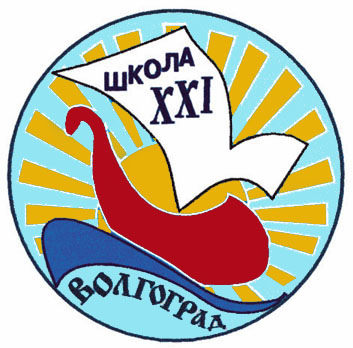 Автор: Ширяева Т.М 2013годРождественская мистерияСценарий урока, посвященного Новому году и Рождеству для детей 7-8 летЭтот урок во многом использует старинные русские традиции, которым пришло, наконец, время возродиться и вновь найти свое место в нашей жизни. Ведь все маскарады, новогодние розыгрыши и игры вышли именно из русских обрядовых действий. Этот урок можно устроить накануне нашего, православного Рождества, а можно совместить его с празднованием Нового года. Оформление класса: создаем в классе атмосферу простой деревенской избы. Ставим вдоль стен лавки, накрытые пестрыми половичками, на стены можно повесить вышитые детьми полотенчики. Небольшую елочку нужно поставить в угол и украсить игрушками, слепленными вместе с детьми из соленого теста и раскрашенными гуашью и акварелью. Музыкальное сопровождение: всевозможные русские народные песни и мелодии, а также хороводные и обрядовые песни. Цель урока: знакомство со старинными русскими традициями и с исконно русским деревенским укладом жизни. Действующие лица: сами дети Тетка Маланья Мороз Васильевич Чертенок девочка Варя и мальчик Вася ряженые кукольный театр Петрушки. Все дети и гости входят в класс и рассаживаются на лавочках. Входят Тетка Маланья, Варя и Вася. Звучит тихая, спокойная музыка, например, пьеса П.И. Чайковского «У камелька» из цикла «Времена года». Тетка Маланья садится за стол, покрытый скатертью, и принимается за вязанье, а детишки устраиваются подле нее. Маланья (поет песенку на стихи А.С. Пушкина). Буря мглою небо кроет, Вихри снежные крутя, То как зверь она завоет, То заплачет, как дитя. То по кровле обветшалой Вдруг соломой зашуршит, То как путник запоздалый К нам в оконце постучит. Расскажу-ка я вам, детушки, про нынешний вечерок. Называется он — Сочельник, то есть канун великого праздника — Рождества Христова! Уж и чудеса на Рождественский Сочельник приключаются порой! Вася. А какие это чудеса, тетка Маланья? Тетка. Разные: и веселые и страшные! Сами увидите! Варя. Ой, я боюсь, если страшные чудеса будут! Тетка. А ты не бойся! Нам и сам черт не страшен, коли он ненароком явится! На него у нас всегда управа найдется — Мороза Васильевича позовем! Он его мигом уму-разуму научит! Лучше припомните: какой нынче день был? Вася. Ясный да морозный! Тетка. Это значит, в будущем году урожай хороший соберем! Примета такая есть! Варя (заглядывает в окошко). Ой, а на небе звезд — видимо-невидимо! Тетка. Это значит ягоды много будет в огороде и в лесу! Варя. Смотрите, а к нам кто-то идет! Тетка. Ну-ка, кто это там? Посмотрим! В зал-избу входят детишки в верхней одежде, в сапогах или валенках, повязанные теплыми платками. Самый первый вошедший несет в руках рождественскую звезду — шест с прикрепленной к нему звездой, вырезанной из фольги или любой другой блестящей плотной бумаги. Дети поют. Коляда, коляда! А бывает коляда Накануне Рождества. Коляда пришла, Рождество принесла! Тетка. Входите, входите, гости дорогие! Послушаем, что вы нам споете! Как споете, так и угостим мы вас! Дети начинают петь колядки. Коляда-моляда! Ты пришла на двор Накануне Рождества По снежному полю, Гулять на просторе! Гуси-лебеди летели! Мы, малешеньки, Колядовщики, Мы пришли прославлять, Хозяев величать! Тетке Маланье Житья сто лет! Вареньке-девице Здоровьица! А Васятке-молодцу Побольше добра! Тетка. Вот спасибо, милые! Угодили, что и говорить! Ну-ка, подставляйте свой мешок, насыпем вам в него угощенье! И вы, друзья, (обращается к зрителям) не стесняйтесь, одаривайте колядовщиков кто, чем может! А пока мы вам с ребятками сказочку веселую покажем! Вася и Варя достают из угла ширму и прячутся за нее с теткой Маланьей. На ширме появляется Петрушка. Петрушка. С добрым вас всех вечерком, кто мне знаком и кто не знаком! Я — Петрушка, веселая игрушка! Всю правду расскажу, всех на свете покажу! А сейчас спою я вам тоже колядку, а вы мне за это пирогов дадите сладких! (Поет). Коляда-моляда! Уродилась Коляда! Кто подаст пирога — Тому двор живота, Еще мелкой скотинки, Числа бы вам не знать! А кто не даст ни копейки — Завалим лазейки, Кто не даст лепешки — Завалим окошки, Кто не даст пирога — Сведем корову за рога, Кто не даст хлеба — Уведем деда, Кто не даст ветчины — Тем расколем чугуны! Из-задвери появляется Мороз Красный Нос. Мороз. Ты чего это, Петрушка, народ пугаешь, буянишь? Петрушка. Это я, батюшка Морозушка, не пугаю, а детишек веселю! Мороз. Что-то уж больно громко! Петрушка. А я еще громче могу! Вот послушай: Стучит, бренчит по улице. Фома едет на курице, Тимошка на кошке — Притоптывает ножкой! А в избе на лавке Все сидят малявки. Вдоль по скамейке Все сидят беленьки. Одна кукомоя Лизавета неумоя. За ней ходит купчик, Миленький голубчик. Мыло за ней носит, Котел воды таскает: — Лизанька, умойся! Будешь побелее, Мне помилее! Мороз. Здоров же ты песни орать! Петрушка. Я еще и сказки могу сказывать! Хочешь, расскажу? Мороз. Ну, давай! Петрушка. Жили-были два братца, два братца — кулик и журавль. Накосили они стожок сенца и поставили среди польца. Не сказать ли сказку опять с конца? Жил-был старик, у старика был колодец, а в колодце — елец. Тут и сказке конец! Жил-был царь, у царя был двор, на дворе был кол, на колу — мочало. Не сказать ли сказку сначала? Мороз. Тьфу ты! И как у тебя только язык не отваливается столько попусту болтать? Петрушка. Оно и правильно! Чего зря болтать, давай лучше ряженых звать! Заходи к нам ряжены! Петухом наряжены, Медведем одеты, В лаковых штиблетах, В толстопятых валенках, Да в тулупах стареньках! Звучит веселая задорная музыка и в избу вбегают ряженые, изображающие разных животных, в различных страшных и смешных масках. Все они начинают плясать, кто во что горазд, кто-то бьет в бубен, кто-то дудит в свиристелки и жалейки. Словом, начинается невообразимый шум и веселье, в которое вовлекаются все присутствующие. Среди ряженых бегает Чертенок, он одет во все черное. Вместо носа у него пятачок, на голове маленькие рожки. Он хватает Варю за руку и тащит за собой, прячет ее среди сидящих зрителей и прячется сам. Тетка Маланья. Вася! Варя! Где вы? Вася. Я здесь! Тетка. Варя! Где же она? Дети. Ее черт украл! Тетка. Ах, он, нечистая сила, проказник! Затесался среди гостей и тут же напакостил! А ну, верни нам девочку! Черт (кричит из-под лавки). Не верну! Вася. Верни, кому говорят! Черт. Ни за что не верну! Тетка. Ага! Тогда я сейчас самого Мороза Васильевича позову! Помогите мне, ребятишки! Все хором кричат. Мороз Васильевич! Мороз Васильевич! Тетка. Не слышит он! Видно, слишком тихо мы его зовем! Давайте громче! Повторяйте за мной: Морозушка-Мороз, Черт Варюшу унес! Поскорее приходи, Варю ты освободи! Каждую строчку дети повторяют хором за теткой Маланьей. Наконец, раздается какой-то гул и появляется на пороге Мороз Васильевич. Мороз. Кто меня звал здесь? Тетка. Мы все тебя звали! Так уж надрывались, что чуть без голоса не остались! К нам сам Черт пожаловал, да свою черную душонку вдоволь побаловал! Нашу девочку Варю украл! Верни нам ее, а черта заморозь поскорее! Мороз (грозно). А ну, негодник хвостатый! Явись пред моими очами! Чертенок появляется из-под лавки. Здесь я! Чего раскричались! Мороз. А девочку куда спрятал? Черт. Не скажу, покуда мои загадки не разгадаете! Мороз. А вот я тебя сейчас заморожу! В сосульку превратишься! Черт. Да, пожалуйста! Морозьте на здоровье! Только тогда вы и точно не узнаете, где девчонка спрятана! Мороз (повернувшись к тетке Маланье). Видно, и вправду придется вам загадки его разгадывать. Иначе он не скажет ничего! Тетка. Ладно, пусть говорит! Черт. Что такое: под гору коняшка, а в гору — деревяшка? Все совещаются. Наконец, кто-то дает правильный ответ: Сани. Черт. Ну что ж, разгадали! А вот эту ни за что не разгадаете! Черные, кривые — от рожденья все немые. Встанут в ряд — враз заговорят! Ответ: Буквы. Черт. Это вы все знали! Я вам сейчас такую загадку загадаю, что вовек не ответите правильно! Нос долог, голос тонок. Летит — кричит, сядет — молчит. Цари его боятся, короли страшатся! Кто его убьет, тот свою кровь прольет! Все кричат. Комар! Комар! Черт. Ну и ладно! Ну и забирайте свою девчонку! Мне не жалко! (Выталкивает Варю на середину избы). Мороз. А теперь марш отсюда! Чтобы и духу твоего здесь не было! Черт убегает. Тетка Маланья. А сейчас мы с вами хоровод устроим, да и песенки попоем! Все встают в ХОРОВОД: Маланья запевает, остальные подтягивают. Мотив может быть безусловно произвольный. Как во снежном во бору, во бору, Стоит длинная сосна, эх, сосна! Раскудрява та сосна, зелена, Ой, овсень, ты мой, таусень! Да как взяли ту высокую сосну, Да срубили то ее под Рождество! Да в избу то к нам поставили, Ой, овсень, ты мой, таусень! Украшали мы ту дивную сосну, Все конфетками да пряничками, Все медовыми и сладенькими, Ой, овсень ты мой, таусень! Как затеяли вокруг хоровод, Чтоб веселым был будущий год! Чтобы сытым был российский народ! Ой, овсень, ты мой, таусень! Тетка Маланья. Ох, спасибо вам, гостюшки дорогие! Вы нас порадовали, а мы вас! Попрощаемся мы с вами, но не навсегда, а лишь до следующего Рождества! Приходите к нам на будущий год со своими колядками, а у нас для вас всегда угощение найдется! А теперь — будем пироги есть, да чаи гонять! УРОК- праздник завершается чаепитием е традиционными русскими пирогами, бубликами, кренделями и самоваром. Всем детям во время чаепития раздаются подарки.